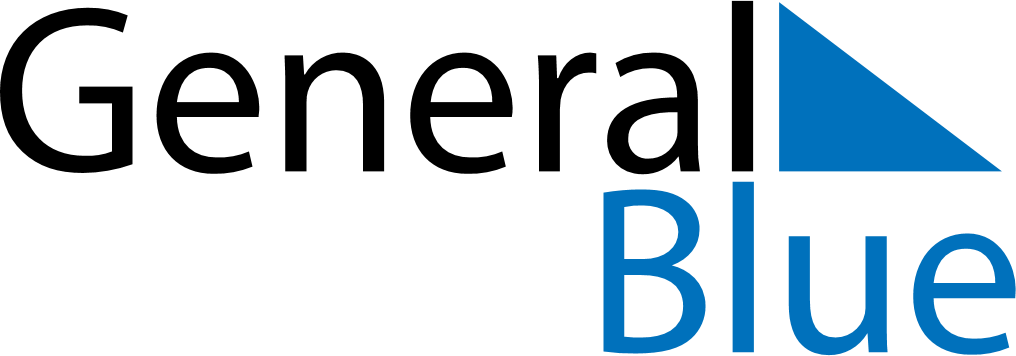 June 2024June 2024June 2024June 2024June 2024June 2024June 2024Qujing, Yunnan, ChinaQujing, Yunnan, ChinaQujing, Yunnan, ChinaQujing, Yunnan, ChinaQujing, Yunnan, ChinaQujing, Yunnan, ChinaQujing, Yunnan, ChinaSundayMondayMondayTuesdayWednesdayThursdayFridaySaturday1Sunrise: 6:14 AMSunset: 7:51 PMDaylight: 13 hours and 37 minutes.23345678Sunrise: 6:13 AMSunset: 7:51 PMDaylight: 13 hours and 37 minutes.Sunrise: 6:13 AMSunset: 7:52 PMDaylight: 13 hours and 38 minutes.Sunrise: 6:13 AMSunset: 7:52 PMDaylight: 13 hours and 38 minutes.Sunrise: 6:13 AMSunset: 7:52 PMDaylight: 13 hours and 39 minutes.Sunrise: 6:13 AMSunset: 7:53 PMDaylight: 13 hours and 39 minutes.Sunrise: 6:13 AMSunset: 7:53 PMDaylight: 13 hours and 40 minutes.Sunrise: 6:13 AMSunset: 7:54 PMDaylight: 13 hours and 40 minutes.Sunrise: 6:13 AMSunset: 7:54 PMDaylight: 13 hours and 40 minutes.910101112131415Sunrise: 6:13 AMSunset: 7:54 PMDaylight: 13 hours and 41 minutes.Sunrise: 6:13 AMSunset: 7:55 PMDaylight: 13 hours and 41 minutes.Sunrise: 6:13 AMSunset: 7:55 PMDaylight: 13 hours and 41 minutes.Sunrise: 6:13 AMSunset: 7:55 PMDaylight: 13 hours and 42 minutes.Sunrise: 6:13 AMSunset: 7:55 PMDaylight: 13 hours and 42 minutes.Sunrise: 6:13 AMSunset: 7:56 PMDaylight: 13 hours and 42 minutes.Sunrise: 6:13 AMSunset: 7:56 PMDaylight: 13 hours and 42 minutes.Sunrise: 6:13 AMSunset: 7:56 PMDaylight: 13 hours and 43 minutes.1617171819202122Sunrise: 6:13 AMSunset: 7:57 PMDaylight: 13 hours and 43 minutes.Sunrise: 6:14 AMSunset: 7:57 PMDaylight: 13 hours and 43 minutes.Sunrise: 6:14 AMSunset: 7:57 PMDaylight: 13 hours and 43 minutes.Sunrise: 6:14 AMSunset: 7:57 PMDaylight: 13 hours and 43 minutes.Sunrise: 6:14 AMSunset: 7:58 PMDaylight: 13 hours and 43 minutes.Sunrise: 6:14 AMSunset: 7:58 PMDaylight: 13 hours and 43 minutes.Sunrise: 6:14 AMSunset: 7:58 PMDaylight: 13 hours and 43 minutes.Sunrise: 6:15 AMSunset: 7:58 PMDaylight: 13 hours and 43 minutes.2324242526272829Sunrise: 6:15 AMSunset: 7:58 PMDaylight: 13 hours and 43 minutes.Sunrise: 6:15 AMSunset: 7:59 PMDaylight: 13 hours and 43 minutes.Sunrise: 6:15 AMSunset: 7:59 PMDaylight: 13 hours and 43 minutes.Sunrise: 6:15 AMSunset: 7:59 PMDaylight: 13 hours and 43 minutes.Sunrise: 6:16 AMSunset: 7:59 PMDaylight: 13 hours and 43 minutes.Sunrise: 6:16 AMSunset: 7:59 PMDaylight: 13 hours and 43 minutes.Sunrise: 6:16 AMSunset: 7:59 PMDaylight: 13 hours and 42 minutes.Sunrise: 6:17 AMSunset: 7:59 PMDaylight: 13 hours and 42 minutes.30Sunrise: 6:17 AMSunset: 7:59 PMDaylight: 13 hours and 42 minutes.